 КАРАР                                                                                   ПОСТАНОВЛЕНИЕ15 декабрь 2022 й.                                № 77                          15 декабря 2022 г.Об утверждении Программы профилактики рисков причинения вреда (ущерба) охраняемым законом ценностям по осуществлению муниципального контроля  в сфере благоустройства на территории сельского поселения  Тайняшевский сельсовет муниципального района Чекмагушевский район Республики Башкортостан на 2023 годВ соответствии с Федеральным законом от 31.07.2020 № 248-ФЗ « О государственном контроле (надзоре) и муниципальном контроле в Российской Федерации», постановлением Правительства Российской Федерации от 25.06.2021 № 990 « Об утверждении Правил разработки и утверждения контрольными (надзорными) органами программы профилактики рисков причинения вреда (ущерба) охраняемых законом ценностями», Федеральным законом от 06.10.2003 №131-ФЗ «Об общих принципах организации местного самоуправления в Российской Федерации» Администрация сельского поселения Тайняшевский сельсовет муниципального района Чекмагушевский район Республики Башкортостан ПОСТАНОВЛЯЕТ:Утвердить прилагаемую Программу профилактики рисков причинения вреда (ущерба) охраняемым законом ценностями при осуществлении муниципального контроля в сфере благоустройства на территории сельского поселения Тайняшевский сельсовет муниципального района Чекмагушевский район Республики Башкортостан на 2023 год.Разместить настоящее постановление на официальном сайте Администрации сельского поселения Тайняшевский сельсовет муниципального района Чекмагушевский район Республики Башкортостан.Контроль за исполнением настоящего постановления оставляю за собой.Глава сельского поселения                                                          Х.Р. Исхаков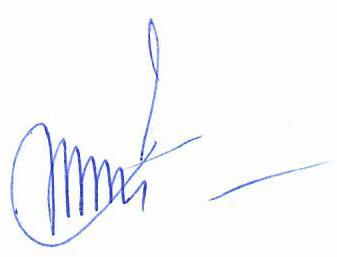             Приложение  к  постановлению администрации   сельского  поселения          Тайняшевский сельсовет                                                                                            № 77 от  15.12.2022Программа   профилактики рисков причинения вреда (ущерба) охраняемым законом ценностям при осуществлении муниципального контроля в сфере благоустройства на территории сельского поселения Тайняшевский сельсовет муниципального района Чекмагушевский район Республики Башкортостан на 2023 годНастоящая программа профилактики рисков причинения вреда (ущерба) охраняемым законом ценностям при осуществлении муниципального контроля в сфере благоустройства (далее - Программа), устанавливает порядок проведения профилактических мероприятий, направленных на предупреждение причинения вреда (ущерба) охраняемым законом ценностям, соблюдение которых оценивается в рамках осуществления контроля в сфере благоустройства (далее – муниципальный контроль).I. Анализ текущего состояния осуществления муниципального контроля Администрации сельского поселения Тайняшевский сельсовет муниципального района Чекмагушевский район Республики Башкортостан, характеристика проблем, на решение которых направлена ПрограммаПредметом муниципального контроля в сфере благоустройства на территории сельского поселения Тайняшевский сельсовет муниципального района Чекмагушевский район Республики Башкортостан являются: соблюдение юридическими лицами, индивидуальными предпринимателями и гражданами (далее - контролируемые лица) обязательных требований, установленных законами и иными нормативными правовыми актами Российской Федерации, законами и иными правовыми актами Республики Башкортостан, правовыми актами органов местного самоуправления муниципального района Чекмагушевский район Республики Башкортостан и сельского поселения Тайняшевский сельсовет, за нарушение которых законодательством Российской Федерации, законодательством Республики Башкортостан предусмотрена административная ответственность; соблюдение контролируемыми лицами требований, содержащихся в разрешительных документах, и требований документов, исполнение которых является необходимым в соответствии с законодательством Российской Федерации; исполнение контролируемыми лицами решений, принимаемых по результатам контрольных мероприятий.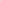 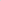 Муниципальный контроль в сфере благоустройства осуществляется Администрацией сельского поселения Тайняшевский сельсовет  муниципального района Чекмагушевский район Республики Башкортостан. Объектами муниципального контроля являются: территории различного функционального назначения, на которых осуществляется деятельность по благоустройству, а также элементы благоустройства на территории сельского поселения Тайняшевский сельсовет.Система оценки и управления рисками при осуществлении муниципального контроля не применяется в силу части 7 статьи 22 Федерального закона от 31.07.2020 № 248-ФЗ «О государственном контроле (надзоре) и муниципальном контроле в Российской Федерации».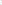 В ходе рейдовых осмотров и рассмотрения обращений граждан и организаций в сфере благоустройства в 2021 году выявлено 2 нарушения, по состоянию на  01.10.2022 - нарушений нет.По всем обращениям в сфере благоустройства осуществлялись выезды на место и давались квалифицированные ответы, в случае выявления нарушений, соответствующих нормативно - правовых актов в отношении нарушителей составлялись протоколы в соответствии с Кодексом Республики Башкортостан об административных правонарушениях.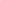 Основными темами обращений граждан являлись нарушения правил благоустройства сельского поселения:   - нарушение правил организации сбора, вывоза и утилизации бытовых отходов;нарушение порядка выпаса и прогона сельскохозяйственных животных;содержание прилегающей территории в ненадлежащем санитарном состоянии;нарушение порядка размещения информационных материалов;слив жидких коммунальных отходов на территорию общего пользования и др.1)  ненадлежащего содержания прилегающих территорий;2) несвоевременной очистки кровель зданий, сооружений от снега, наледи и сосулек;          3) складирования твердых коммунальных отходов вне выделенных для такого складирования мест;         4) выгула животных и выпаса сельскохозяйственных животных и птиц на территориях общего пользования.В целях информирования юридических лиц, индивидуальных предпринимателей, граждан по вопросам соблюдения обязательных требований на официальном сайте Администрации сельского поселения Тайняшевский сельсовет муниципального района Чекмагушевский район Республики Башкортостан обеспечено размещение информации в отношении соблюдения правил благоустройства населенных пунктов сельского поселения Тайняшевский сельсовет муниципального района Чекмагушевский район Республики Башкортостан.Разъяснительная работа по соблюдению правил благоустройства населенных пунктов осуществлялась в рамках проведения административной комиссии, в ходе рассмотрения письменных обращений и личных приемов граждан и должностных лиц организаций, в том числе посредством телефонной связи.2. Цели и задачи реализации Программы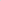 1. Целями реализации Программы являются:- предупреждение нарушений обязательных требований в сфере благоустройства на территории сельского поселения Тайняшевский сельсовет муниципального района Чекмагушевский район Республики Башкортостан;- предотвращение угрозы причинения, либо причинения вреда (ущерба) вследствие нарушений обязательных требований;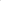 - устранение существующих и потенциальных условий, причин и факторов, способных привести к нарушению обязательных требований и угрозе причинения, либо причинения вреда; - формирование моделей социально ответственного, добросовестного, правового поведения контролируемых лиц;-  повышение прозрачности системы контрольной деятельности.2. Задачами реализации Программы являются: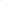 оценка возможной угрозы причинения, либо причинения вреда (ущерба), выработка и реализация профилактических мер, способствующих ее снижению;выявление факторов угрозы причинения, либо причинения вреда (ущерба), причин и условий, способствующих нарушению обязательных требований, определение способов устранения или снижения угрозы;оценка состояния подконтрольной среды и установление зависимости видов, форм и интенсивности профилактических мероприятий от присвоенных контролируемым лицам категорий риска;создание условий для изменения ценностного отношения контролируемых лиц к рисковому поведению, формирования позитивной ответственности за свое поведение, поддержания мотивации к добросовестному поведению;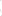 регулярная ревизия обязательных требований и принятие мер к обеспечению реального влияния на подконтрольную сферу комплекса обязательных требований, соблюдение которых составляет предмет муниципального контроля в сфере благоустройства; формирование единого понимания обязательных требований у всех участников контрольной деятельности;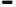 создание и внедрение мер системы позитивной профилактики, повышение уровня правовой грамотности контролируемых лиц, в том числе путем обеспечения доступности информации об обязательных требованиях и необходимых мерах по их исполнению;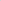 снижение издержек контрольной деятельности и административной нагрузки на контролируемых лиц.Перечень профилактических мероприятий, сроки (периодичность) их проведения4. Показатели результативности и эффективности Программы1. Для оценки результативности и эффективности Программы устанавливаются следующие показатели результативности и эффективности: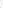 а) доля нарушений, выявленных в ходе проведения контрольных мероприятий, от общего числа контрольных мероприятий, осуществленных в отношении контролируемых лиц — 75 %.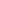 Показатель рассчитывается как процентное соотношение количества нарушений, выявленных в ходе проведения контрольных мероприятий, к общему количеству проведенных контрольных мероприятий;б) доля профилактических мероприятий в объеме контрольных мероприятий -70 %.Показатель рассчитывается как отношение количества проведенных профилактических мероприятий к количеству проведенных контрольных мероприятий. Ожидается ежегодный рост указанного показателя.2. Сведения о достижении показателей результативности и эффективности Программы включаются Администрацией сельского поселения Тайняшевский сельсовет муниципального района Чекмагушевский район Республики Башкортостан в состав доклада о виде муниципального контроля в соответствии со статьей 30 Федерального закона от 31.07.2020 № 248 - ФЗ «О государственном контроле (надзоре) и муниципальном контроле в Российской Федерации». БАШҠОРТОСТАН  РЕСПУБЛИКАҺЫСАҠМАҒОШ  РАЙОНЫмуниципаль районЫНЫҢТАЙНАШ АУЫЛ СОВЕТЫАУЫЛ  БИЛӘмӘҺЕХАКИМИӘТЕ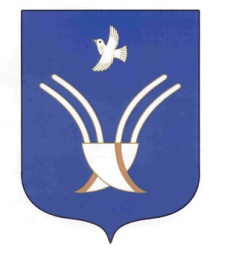 Администрация       сельского поселенияТАЙНЯШевский сельсоветмуниципального района Чекмагушевский район Республики Башкортостан№ п/пВид мероприятияФорма мероприятияОтветственное должностное лицоСроки (периодичность) их проведения1ИнформированиеПроведение публичных мероприятий (собраний, совещаний, семинаров) с контролируемыми лицами в целях их информированияСпециалист администрации, к должностным обязанностям которого относится осуществление муниципального контроля  По мере необходимости в течение года1ИнформированиеРазмещение и поддержание в актуальном состоянии на официальном сайте сельского поселенияСпециалист администрации, к должностным обязанностям которого относится осуществление муниципального контроля  По мере обновления2Обобщение правоприменительной практикиОбобщение и анализ правоприменительной практики контрольной деятельности в сфере благоустройства с классификацией причин возникновения типовых нарушений обязательных требований и размещение утвержденного доклада о правоприменительной практике на официальном сайте сельского поселенияСпециалист администрации, к должностным обязанностям которого относится осуществление муниципального контроля  Ежегодно(не позднее25 февраля года, следующего за годом обобщения правоприменительной практики)3ОбъявлениепредостереженияОбъявление предостережений контролируемым лицам для целей принятия мер по обеспечению соблюдения обязательных требованийСпециалист администрации, к должностным обязанностям которого относится осуществление муниципального контроля  В течение года (при наличии оснований)4КонсультированиеКонсультирование осуществляется посредствам личного обращения, телефонной связи, электронной почты, видео-конференц-связи, при получении письменного запроса - в письменной форме в порядке, установленномФедеральным законом от 02.05.2006 № 59-ФЗ «О порядке рассмотрения обращения гражданРоссийской Федерации», а также в ходе проведения профилактического мероприятия, контрольного                  мероприятияСпециалист администрации, к должностным обязанностям которого относится осуществление муниципального контроля  В течение года (при наличии оснований)5Профилактический визитПроведение информирования контролируемых лиц об обязательных требованиях, предъявляемых к его деятельности либо к принадлежащим ему объектам муниципального контроля, а также о видах, содержании и об интенсивности контрольных мероприятий, проводимых в отношении объекта муниципального     контроляСпециалист администрации, к должностным обязанностям которого относится осуществление муниципального контроля  В течение года (при наличии оснований)№п/пНаименование показателяВеличина11.Полнота информации, размещенной на официальном сайте контрольного органа в сети «Интернет» в соответствии с частью 3 статьи 46 Федерального закона от 31 июля 2021 г. № 248-ФЗ «О государственном контроле (надзоре) и муниципальном контроле в Российской Федерации»100%22.Утверждение   доклада, содержащего результаты обобщения правоприменительной практики по осуществлению муниципального контроля, его опубликованиеИсполнено / Не исполнено3.Доля выданных предостережений по результатам рассмотрения обращений с  подтвердившимися сведениями о готовящихся нарушениях обязательных требований или признаках нарушений обязательных требований и  в случае отсутствия подтвержденных данных о том, что нарушение обязательных требований причинило вред (ущерб) охраняемым законом ценностям либо создало угрозу причинения вреда (ущерба) охраняемым законом ценностям20% и более4.Доля лиц, удовлетворённых консультированием в общем количестве лиц, обратившихся за консультированием100%